ABN 55-006 815 223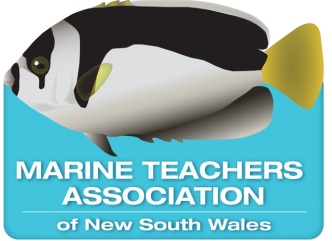 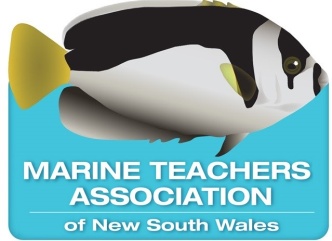 TAX INVOICE (GST Exempt)   2020 SCHOOL MEMBERSHIP(Memberships fees are due at the commencement of each school year and are valid to the end of that year) SCHOOL MEMBERSHIP INCLUDES MEMBERSHIP FOR TWO TEACHERSPLEASE INDICATE WITH AN “X” BELOW WHICH PAYMENT OPTION YOU WILL BE USING:• For DEC / Public Schools - Payment Reference: School Name		SAP Payment - Vendor No: 100308344  Direct deposit - BSB 032591; Account No. - 332256; Account “Marine Teachers Association NSW” • For Private and Public Schools and Other Facilities - Payment Reference: School NameDirect deposit to BSB 032591; Account No. - 332256; Account “Marine Teachers Association NSW” OR Cheque payable to “Marine Teachers Association NSW” and posted to The Treasurer, Marine Teachers Association of NSW Inc, c/- Kincumber High School, Bungoona Rd, Kincumber, NSW, 2251  …………………………………………………………………………………………………………………………………………………………………………………………………………Marine Teachers Association of NSW IncFull Registered School Name:School Address:                                                                                                                             Postcode:School Phone:School Email:As per our constitution, you must be teaching Stage 6 Marine Studies and/or Stage 5 Marine and Aquaculture Technology at your school for the financial year of your membership. Your Principal must verify this: Principal Verification (please sign) ___________________                                      Date ________________Please indicate the year groups and approximate numbers of students undertaking the course below: Year 9: _______________   Year 10: ________________   Year 11: _________________   Year 12: _________________ Goods/ServicesAmount2020 full school membership of the Marine Teachers Association of NSW (2 teachers)______ additional teachers at $40.00 per teacher$80.00$TOTAL AMOUNT DUE (GST Exempt)TEACHERS TO BE LISTED AS MEMBERS FROM THIS SCHOOLEMAIL ADDRESSANY ADDITIONAL TEACHERS @ $40.00 PER MEMBEREMAIL ADDRESSWHICHEVER PAYMENT METHOD YOU CHOOSE, YOU MUST RETAIN THIS TAX INVOICE FOR YOUR RECORDS A COPY OF THIS FORM MUST BE SENT TO THE EMAIL BELOW OR YOUR MEMBERSHIP CANNOT BE PROCESSED:lara.pratt@det.nsw.edu.auOFFICE USE ONLYPayment ReceivedWebsite Login Emailed/RetainedOFFICE USE ONLYOFFICE USE ONLYConfirmation of Membership EmailedData Base Updated